О частичной замене дотации на выравнивание бюджетной обеспеченности Сутчевского сельского поселениядополнительным нормативом отчислений от налога на доходы физических лицВ соответствии с пунктом 4 статьи 137 Бюджетного кодекса Российской Федерации, пунктом 12 статьи 17.3 Закона Чувашской Республики от 23.07.2001 № 36 «О регулировании бюджетных правоотношений в Чувашской Республике»Собрание депутатов Сутчевского сельского поселенияр е ш и л о:	1. Дать согласие на частичную замену дотации на выравнивание бюджетной обеспеченности для бюджета Сутчевского сельского поселения Мариинско-Посадского района Чувашской Республики, планируемой к утверждению в республиканском бюджете Чувашской Республики на 2021 год и на плановый период 2022 и 2023 годов, дополнительным нормативом отчислений от налога на доходы физических лиц в 2021-2022 годах в бюджет Сутчевского сельского поселения Мариинско-Посадского района Чувашской Республики – 1,0 процента  от объема поступлений, подлежащего зачислению в консолидированный бюджет Чувашской Республики от указанного налога.2. Настоящее решение вступает в силу со дня его официального опубликования в муниципальной газете «Посадский вестник».Глава Сутчевского сельского поселения                                           С.Ю. ЕмельяноваЧĂВАШ РЕСПУБЛИКИСĔнтĔрвĂрри РАЙОНĚКУКАШНИ ПОСЕЛЕНИЙĚНДЕПУТАТСЕН ПУХĂВĚЙЫШĂНУ29.10.2020 г.   С-3/1 №Кукашни  ялě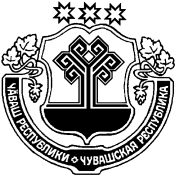 ЧУВАШСКАЯ РЕСПУБЛИКАМАРИИНСКО-ПОСАДСКИЙ РАЙОНСОБРАНИЕ ДЕПУТАТОВСУТЧЕВСКОГО СЕЛЬСКОГОПОСЕЛЕНИЯРЕШЕНИЕ29.10.2020 г. № С-3/1деревня Сутчево